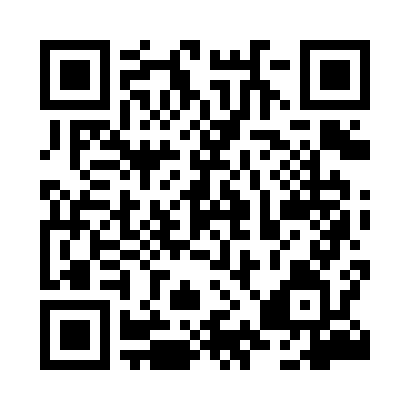 Prayer times for Leszczyn, PolandWed 1 May 2024 - Fri 31 May 2024High Latitude Method: Angle Based RulePrayer Calculation Method: Muslim World LeagueAsar Calculation Method: HanafiPrayer times provided by https://www.salahtimes.comDateDayFajrSunriseDhuhrAsrMaghribIsha1Wed2:415:2112:556:058:3011:002Thu2:405:1812:556:068:3211:013Fri2:405:1612:556:078:3411:024Sat2:395:1412:546:088:3511:025Sun2:385:1212:546:098:3711:036Mon2:375:1112:546:108:3911:047Tue2:365:0912:546:118:4111:058Wed2:355:0712:546:128:4311:059Thu2:355:0512:546:138:4411:0610Fri2:345:0312:546:148:4611:0711Sat2:335:0112:546:158:4811:0812Sun2:324:5912:546:168:5011:0813Mon2:324:5812:546:178:5111:0914Tue2:314:5612:546:188:5311:1015Wed2:304:5412:546:198:5511:1116Thu2:304:5312:546:208:5611:1117Fri2:294:5112:546:218:5811:1218Sat2:294:5012:546:229:0011:1319Sun2:284:4812:546:239:0111:1320Mon2:274:4712:546:249:0311:1421Tue2:274:4512:546:259:0411:1522Wed2:264:4412:546:269:0611:1623Thu2:264:4212:546:279:0711:1624Fri2:254:4112:556:289:0911:1725Sat2:254:4012:556:299:1011:1826Sun2:254:3912:556:299:1211:1827Mon2:244:3712:556:309:1311:1928Tue2:244:3612:556:319:1411:2029Wed2:234:3512:556:329:1611:2030Thu2:234:3412:556:329:1711:2131Fri2:234:3312:556:339:1811:21